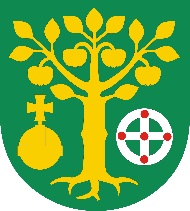 Urząd Gminy JabłonnaJabłonna-Majątek 22, 23-114 Jabłonna-Majątektel. 81 561 05 70  fax. 81 561 00 65e-mail: gmina@jablonna.lubelskie.pl www.jablonna.lubelskie.plKI.IRO-15Wersja nr 1z dn. 11.07.2017KI.IRO-15Wersja nr 1z dn. 11.07.2017Karta informacyjnaWydanie zezwolenia na uprawę maku i konopi włóknistychWydanie zezwolenia na uprawę maku i konopi włóknistychWydanie zezwolenia na uprawę maku i konopi włóknistychIPodstawa prawna:Ustawa z dnia 29 lipca 2005 r. o przeciwdziałaniu narkomanii (Dz.U.2017.783 t.j.)Podstawa prawna:Ustawa z dnia 29 lipca 2005 r. o przeciwdziałaniu narkomanii (Dz.U.2017.783 t.j.)IIKomórka organizacyjna załatwiająca sprawę:Referat Infrastruktury, Rolnictwa i Ochrony Środowiska, Tel. 81 561 00 12Komórka organizacyjna załatwiająca sprawę:Referat Infrastruktury, Rolnictwa i Ochrony Środowiska, Tel. 81 561 00 12IIIWymagane wnioski:Wniosek o wydanie zezwolenia na uprawę maku Wymagane wnioski:Wniosek o wydanie zezwolenia na uprawę maku IVWymagane załączniki:Oświadczenie, że uprawa maku niskomorfinowego będzie prowadzona wyłącznie na cele spożywcze i nasiennictwaOświadczenie o niekaralnościWymagane załączniki:Oświadczenie, że uprawa maku niskomorfinowego będzie prowadzona wyłącznie na cele spożywcze i nasiennictwaOświadczenie o niekaralnościVDokumenty do wglądu:Tytuł posiadania nieruchomości na której prowadzona będzie uprawa maku zawarcie umowy kontraktacyjnej z jednostką posiadającą aktualne zezwolenie Wojewody uprawniającego do zawierania umów kontraktacyjnychDokumenty do wglądu:Tytuł posiadania nieruchomości na której prowadzona będzie uprawa maku zawarcie umowy kontraktacyjnej z jednostką posiadającą aktualne zezwolenie Wojewody uprawniającego do zawierania umów kontraktacyjnychVITermin załatwienia sprawy:w ciągu miesiąca, a w przypadku sprawy szczególnie skomplikowanej nie później niż 2 miesiące od dnia złożenia wniosku (w przypadku niemożności załatwienia sprawy w ww. terminach strona zostaje powiadomiona o nowym terminie załatwienia sprawy)Termin załatwienia sprawy:w ciągu miesiąca, a w przypadku sprawy szczególnie skomplikowanej nie później niż 2 miesiące od dnia złożenia wniosku (w przypadku niemożności załatwienia sprawy w ww. terminach strona zostaje powiadomiona o nowym terminie załatwienia sprawy)VIIOpłaty:Opłata skarbowa 30,00 złOpłata na rachunek bankowy Gminy Jabłonna RBS Bychawa na nr:  74 8685 0001 2600 0866 2000 0030Opłaty:Opłata skarbowa 30,00 złOpłata na rachunek bankowy Gminy Jabłonna RBS Bychawa na nr:  74 8685 0001 2600 0866 2000 0030VIIITryb odwołania:Do Samorządowego Kolegium Odwoławczego za pośrednictwem Wójta Gminy Jabłonna w terminie 14 dni od daty otrzymania decyzjiTryb odwołania:Do Samorządowego Kolegium Odwoławczego za pośrednictwem Wójta Gminy Jabłonna w terminie 14 dni od daty otrzymania decyzjiIXUwagiUprawa maku, z wyjątkiem maku nisko morfinowego, może być prowadzona wyłącznie na potrzeby przemysłu farmaceutycznego i nasiennictwa.Uprawa maku nisko morfinowego może być prowadzona wyłącznie na cele spożywcze i nasiennictwa.Uprawa konopi włóknistych może być prowadzona wyłącznie na potrzeby przemysłu włókienniczego, chemicznego, celulozowo-papierniczego, spożywczego, kosmetycznego, farmaceutycznego, materiałów budowlanych oraz nasiennictwa.Uprawa maku może być prowadzona na określonej powierzchni, w wyznaczonych rejonach, na podstawie zezwolenia na uprawę, przy zastosowaniu materiału siewnego kategorii elitarny albo kategorii kwalifikowany w rozumieniu przepisów o nasiennictwie oraz dodatkowo umowy kontraktacji, zawartej z podmiotem posiadającym zezwolenie wojewody na prowadzenie działalności w zakresie skupu maku.Uprawa konopi włóknistych może być prowadzona na określonej powierzchni, w wyznaczonych rejonach, na podstawie zezwolenia na uprawę, przy zastosowaniu materiału siewnego kategorii elitarny albo kategorii kwalifikowany w rozumieniu przepisów o nasiennictwie oraz dodatkowo na podstawie umów wymienionych w art. 46 ust.2 ustawy o przeciwdziałaniu narkomanii.Kto, wbrew przepisom ustawy, uprawia mak, z wyjątkiem maku nisko morfinowego, konopie, z wyjątkiem konopi włóknistych, lub krzew koki, podlega karze pozbawienia wolności do lat 3Jeżeli przedmiotem ww. czynu jest uprawa mogąca dostarczyć znacznej ilości słomy makowej, liści koki, żywicy lub ziela konopi innych niż włókniste, sprawca podlega karze pozbawienia wolności od 6 miesięcy do lat 8.Kto, wbrew przepisom ustawy, uprawia mak nisko morfinowy lub konopie włókniste, podlega karze grzywny.Zezwolenie na uprawę maku lub konopi włóknistych wydaje wójt (burmistrz, prezydent miasta) właściwy ze względu na miejsce położenia uprawy.Zezwolenie cofa się w razie naruszenia warunków prowadzenia działalności określonych w ustawie lub w zezwoleniu.W celu uzyskania zezwolenia należy złożyć stosowny wniosekUwagiUprawa maku, z wyjątkiem maku nisko morfinowego, może być prowadzona wyłącznie na potrzeby przemysłu farmaceutycznego i nasiennictwa.Uprawa maku nisko morfinowego może być prowadzona wyłącznie na cele spożywcze i nasiennictwa.Uprawa konopi włóknistych może być prowadzona wyłącznie na potrzeby przemysłu włókienniczego, chemicznego, celulozowo-papierniczego, spożywczego, kosmetycznego, farmaceutycznego, materiałów budowlanych oraz nasiennictwa.Uprawa maku może być prowadzona na określonej powierzchni, w wyznaczonych rejonach, na podstawie zezwolenia na uprawę, przy zastosowaniu materiału siewnego kategorii elitarny albo kategorii kwalifikowany w rozumieniu przepisów o nasiennictwie oraz dodatkowo umowy kontraktacji, zawartej z podmiotem posiadającym zezwolenie wojewody na prowadzenie działalności w zakresie skupu maku.Uprawa konopi włóknistych może być prowadzona na określonej powierzchni, w wyznaczonych rejonach, na podstawie zezwolenia na uprawę, przy zastosowaniu materiału siewnego kategorii elitarny albo kategorii kwalifikowany w rozumieniu przepisów o nasiennictwie oraz dodatkowo na podstawie umów wymienionych w art. 46 ust.2 ustawy o przeciwdziałaniu narkomanii.Kto, wbrew przepisom ustawy, uprawia mak, z wyjątkiem maku nisko morfinowego, konopie, z wyjątkiem konopi włóknistych, lub krzew koki, podlega karze pozbawienia wolności do lat 3Jeżeli przedmiotem ww. czynu jest uprawa mogąca dostarczyć znacznej ilości słomy makowej, liści koki, żywicy lub ziela konopi innych niż włókniste, sprawca podlega karze pozbawienia wolności od 6 miesięcy do lat 8.Kto, wbrew przepisom ustawy, uprawia mak nisko morfinowy lub konopie włókniste, podlega karze grzywny.Zezwolenie na uprawę maku lub konopi włóknistych wydaje wójt (burmistrz, prezydent miasta) właściwy ze względu na miejsce położenia uprawy.Zezwolenie cofa się w razie naruszenia warunków prowadzenia działalności określonych w ustawie lub w zezwoleniu.W celu uzyskania zezwolenia należy złożyć stosowny wniosekXKlauzula informacyjna:Administratorem danych osobowych przetwarzanych w Urzędzie Gminy Jabłonna jest Wójt Gminy Jabłonna z siedzibą Jabłonna-Majątek 22, 23-114 Jabłonna-Majątek. Podanie danych jest obowiązkowe i wynika z przepisów prawa, o których mowa w pkt. I Karty Informacyjnej. Dane będą przetwarzane w celu określonym w nazwie sprawy na początku niniejszej Karty Informacyjnej.Informujemy jednocześnie, że każdy właściciel danych ma prawo dostępu do swoich danych i ich poprawiania.Klauzula informacyjna:Administratorem danych osobowych przetwarzanych w Urzędzie Gminy Jabłonna jest Wójt Gminy Jabłonna z siedzibą Jabłonna-Majątek 22, 23-114 Jabłonna-Majątek. Podanie danych jest obowiązkowe i wynika z przepisów prawa, o których mowa w pkt. I Karty Informacyjnej. Dane będą przetwarzane w celu określonym w nazwie sprawy na początku niniejszej Karty Informacyjnej.Informujemy jednocześnie, że każdy właściciel danych ma prawo dostępu do swoich danych i ich poprawiania.